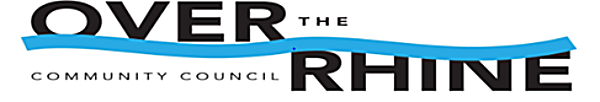 Community Council AgendaJune 25, 2018Welcome, introduction, Motion to approve this agenda.Monthly UpdatesDistrict One-Officer Rock Rothenberg- Principal SimpsonSCPA-Holly Brians RagusaMike Bootes-election efforts Officer Reports Secretary-Motion to approve the May Meeting Minutes (included in packet)Announcement-Two board of Trustee Vacancies-we are now accepting applications from interested candidates.  Nomination forms on the check in table.  Please send interest and completed forms to Maurice at presidentotrcc@gmail.com .  We will accept nominations through July 10th.  Interviews will be Wed July 11th @ 6pmTreasurer-no changes to report this month as Danny has been out of town.  Guest SpeakersDaniel Betts –CRC updatesCIRV-Cincinnati Initiative To Reduce Violence-Dorron Hunt Liberty St Project Update- Mr. Andrews Ian Moreau-Sewing program on Main St. Committee ReportsParking and TransportationPresentation from Daniel Fortinberry Motion to approve letter to Mr. Daniel Fortinberry-Parking Facilities Division Manager (included in packet)Housing and Economic Development-Julie FayOperations and Structure-Peter (Danny on vacation)Outreach and Engagement-Valarie  Public Services and Safety –Bob SehlhorstFY 2018 Neighborhood Support Program NSP-Key BeckFCC Stadium-Maurice-update. AnnouncementsContact Center’s Over-the-Rhine Community Festival- Saturday August 4th 12pm